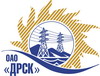 Открытое акционерное общество«Дальневосточная распределительная сетевая  компания»ПРОТОКОЛпроцедуры вскрытия конвертов с заявками участников ПРЕДМЕТ ЗАКУПКИ: открытый запрос предложений на право заключения Договора на выполнение работ для нужд филиала ОАО «ДРСК» «Хабаровские электрические сети» лот 1 -  Капитальный ремонт зданий: ПС 35/6 Карьер, ПС 110/35/6 Ц;лот 2 -  Капитальный ремонт зданий: Лабораторный корпус управления ЛИТ А (закупка 2620 раздела 1.1 ГКПЗ 2014 г.). Плановая стоимость: лот 1 – 1 055 000,0 руб. без НДС, лот 2 – 1 053 000,0 руб. без НДС. Указание о проведении закупки от 20.08.2014 № 213.ПРИСУТСТВОВАЛИ: постоянно действующая Закупочная комиссия 2-го уровня ВОПРОСЫ ЗАСЕДАНИЯ КОНКУРСНОЙ КОМИССИИ:В адрес Организатора закупки поступило 3 (три) заявки на участие в закупке.Представители Участников закупки, не пожелали присутствовать на  процедуре вскрытия конвертов с заявками.Дата и время начала процедуры вскрытия конвертов с заявками на участие в закупке: 14:15 часов местного времени 01.09.2014 г Место проведения процедуры вскрытия конвертов с заявками на участие в закупке: 675000, г. Благовещенск, ул. Шевченко 28, каб. 244.В конвертах обнаружены заявки следующих Участников закупки:РЕШИЛИ:Утвердить протокол вскрытия конвертов с заявками участниковОтветственный секретарь Закупочной комиссии 2 уровня                                   О.А.МоторинаТехнический секретарь Закупочной комиссии 2 уровня                                        О.В.Чувашова            № 533/УР-Вг. Благовещенск01 сентября 2014 г.№заявкиНаименование Участника закупки и его адрес Предмет и общая цена заявки на участие в закупкелот 1 -  Капитальный ремонт зданий: ПС 35/6 Карьер, ПС 110/35/6 Цлот 1 -  Капитальный ремонт зданий: ПС 35/6 Карьер, ПС 110/35/6 Ц1ООО «Ремонтно-строительная организация» 680031, г. Хабаровск, ул. Рыбинская, д. 21951 081,0 руб. без НДС (1 122 275,58 руб. с НДС)3ООО «Арт-Строй» 680000, г. Хабаровск, ул. Воронежская, 144, оф. 401 020 824,0 руб. без НДС (1 204 572,32 руб. с НДС)лот 2 -  Капитальный ремонт зданий: Лабораторный корпус управления ЛИТ Алот 2 -  Капитальный ремонт зданий: Лабораторный корпус управления ЛИТ А1ООО «Ремонтно-строительная организация» 680031, г. Хабаровск, ул. Рыбинская, д. 21954 415,0 руб. без НДС (1 126 209,7 руб. с НДС)2ООО «Актис Капитал» 680007, г. Хабаровск, ул. Волочаевская, д. 8, литер Щ. офис 111 050 000,0 руб. без НДС (1 239 000,0 руб. с НДС)3ООО «Арт-Строй» 680000, г. Хабаровск, ул. Воронежская, 144, оф. 40973 503,0руб. без НДС (1 148 733,54 руб. с НДС)